Проведенные мероприятия с 03.10.2022 г. по 09.10.2022 г.Запланированные мероприятия с 10.10.2022 г. по 16.10.2022 г.№НаименованиеСроки проведенияКраткое описание1Уличная поздравительная акция «От всего сердца»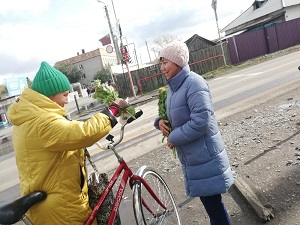 03.10Сотрудники Центральной районной библиотеки провели уличную акцию-поздравление «От всего сердца» (посвященной к Международному дню пожилых людей). Акция прошла с раздачей буклетов о здоровом образе жизни с букетом цветов.https://libaskiz.rh.muzkult.ru/news/85044450 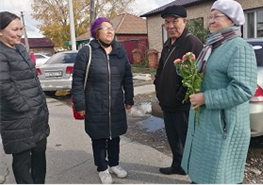 2Районный конкурс "СуперБабушка 2022".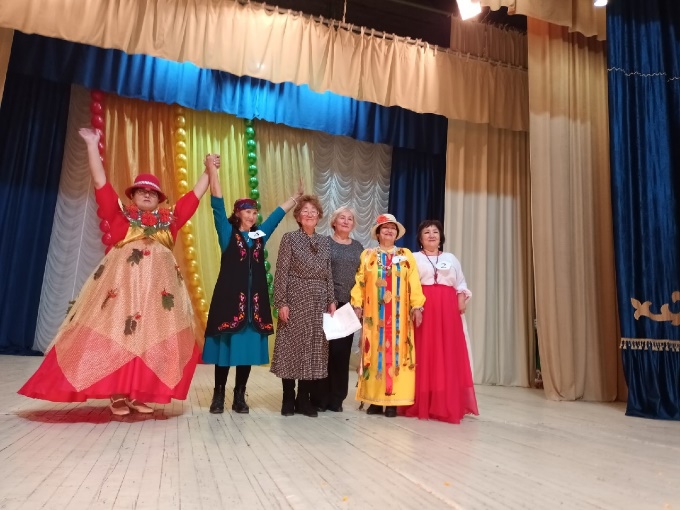 04.104 октября 2022 г. в 16.00 ч. на сцене Аскизского районного центра культуры и досуга состоялся районный конкурс "СуперБабушка 2022".В конкурсе участвовали пять культурно-досуговых учреждений и от каждого были представлены участницы, среди которых первое место заняла Торточакова Ираида Михайловна (Центр досуга п. Аскиз), второе место заняла Чанкова Татьяна Егоровна (Катановский СДК), третье место разделили Канзычакова Софья Андреевна (Нижне-Тейский СДК) и Редькина Галина Анатольевна (Калининский СДК). Таборгина Антонина Прокопьевна (МБУК "Аскизский РЦКД") стала обладательницей приза зрительских симпатий.3Торжественное мероприятие ко «Дню учителя»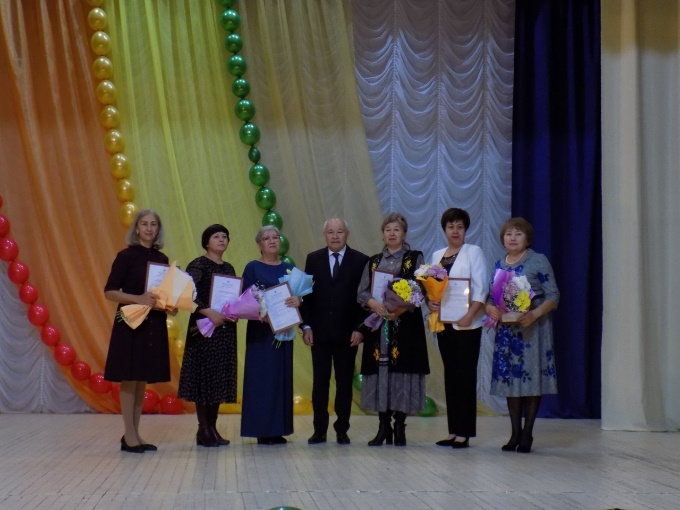 06.10Со всего района собрались педагоги в Аскизский районный центр культуры и досуга, где для них был подготовлен праздничный концерт. В этот день много тёплых слов и пожеланий было сказано со сцены в адрес учителей.4Торжественное празднование 50-летнего юбилея Совета ветеранов Аскизского района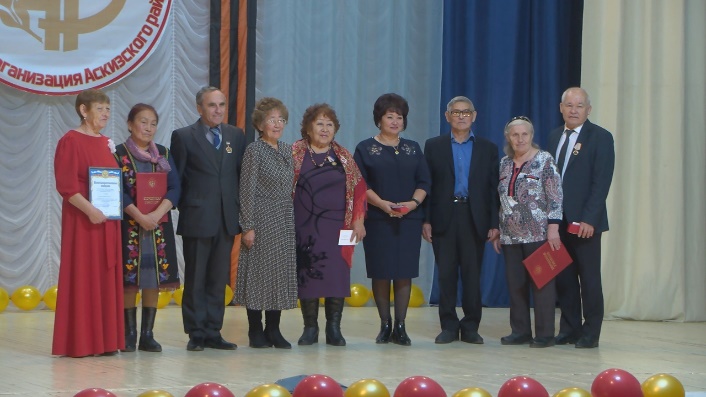 07.10В Аскизском районном центре культуры и досуга состоялось торжественное празднование 50-летнего юбилея Совета ветеранов Аскизского района. Более полувека эта общественная организация бережно хранит историю родного района, увековечивает память о самых заслуженных её жителях, отстаивает права и интересы людей преклонного возраста. Все эти годы в Совет ветеранов входили заслуженные и деятельные люди, чей славный трудовой путь внёс огромный вклад в развитие родного района.№Наименование мероприятияСроки проведенияОтветственный1Литературная гостиная «Моим стихам… Настанет свой черед» М. Цветаевой12.10МБУК «ЦРБ им. М.Е. Кильчичакова»